Технологическая карта урока с использованием дистанционных образовательных технологийна примере урока литературного чтенияТема урока: Серебряное копытце Перспективная цель: формирование читательской компетентности; формирование у обучающихся представления о литературных сказках, писателях: В. Одоевском, В. Гаршине, С. Аксакове, П. Бажове в процессе изучения произведений из раздела «Литературные сказки»Актуальная цель: формирование у обучающихся представлений о сказке «Серебряное копытце», биографии П.П. Бажова, поэтического слуха детей в процессе изучения литературной сказки «Серебряное копытце», биографии П.П. БажоваЗадачи урока: Обучающие: мотивировать обучающихся на восприятие и изучение сказки П.П. Бажова «Серебряное копытце», обеспечить знакомство с биографией П.П. Бажова, выявить первичное понимание текста в процессе выполнения заданий в рабочем листеРазвивающие: развивать у учащихся аудио и видео восприятие, словесно-логическое мышление, эмоционально откликаться на прочитанное в процессе выполнения заданийВоспитательные: воспитывать такие качества личности, как: доброта, милосердие, не завидовать, сопереживания героям, не жадничать; любовь по отношению к природе, животным посредством ответы на вопросы   Планируемые результаты:Предметные: будут замотивированы на изучение биографии автора и произведения «Серебряное копытце», воспринимают на слух художественное произведение, определяют главную мысль произведения.Коммуникативные: формулируют собственное мнение в устной и письменной речи, используют цифровые ресурсы для выполнения поставленных учебных задач.Познавательные: проводят анализ и синтез при работе с произведением.Регулятивные: принимают учебную задачу, сохраняют её на протяжении всего урока; оценивают результаты работы.Личностные: развитие этических чувств, доброжелательности и эмоционально-нравственной отзывчивости, понимания и сопереживания чувствам других людейМетоды и приёмы обучения, применяемые на уроке: Материально-техническое обеспечение урока: комплект компьютерного оборудования; программное обеспечение: MicrosoftOffis. Формат проведения урока: ON-LINE режим Форма организации деятельности: индивидуальная №Этап урокаВремяСтруктура урока (по блокам)Деятельность учителя / инструкцииДеятельность обучающихсяЗадания для обучающихся, ссылка на ЭОР (источник получения знаний, тренажер, игра и др.)Планируемые результатыМотивационный этапЗадача: подготовка учащихся к работе на уроке1 минутаМотивационный блокПриветствие учащихсяСоздание положительного настроя на урок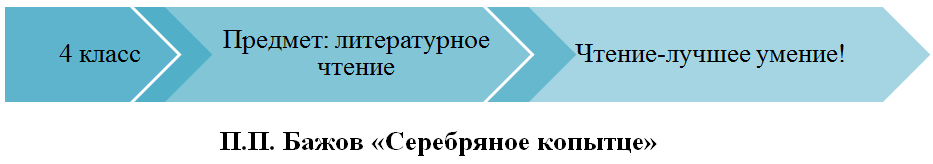 Доброжелательный настрой на урокАктуализация знаний и целеполагание. (Целеполагание и планирование деятельности)Задача: определение направления работы  с текстом на уроке1 минутаИнструктивный блокОбеспечивает постановку темы и целей на урок посредством постановки проблемного вопроса 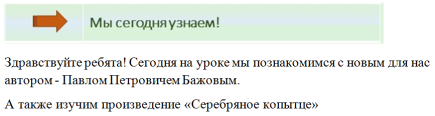 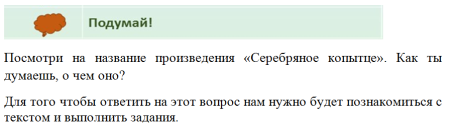 В процессе выполнения рабочего листа осмысляют тему и цели урока; предполагают ответ на проблемный вопрос Проблемный вопрос: посмотри на название произведения «Серебряное копытце». Как ты думаешь, о чем оно?Предметные: будут замотивированы на изучение биографии автора и произведения «Серебряное копытце»Регулятивные: принимать учебную задачу сохранять её на протяжении всего урокаОткрытие нового знания(Подготовка к восприятию. Первичное восприятие)Задача: создание условий для целостного, непосредственного и эмоционального восприятия обучающимися текста22 минуты Информационный блокОбеспечивает подготовку к восприятию произведения посредством знакомства с биографией автора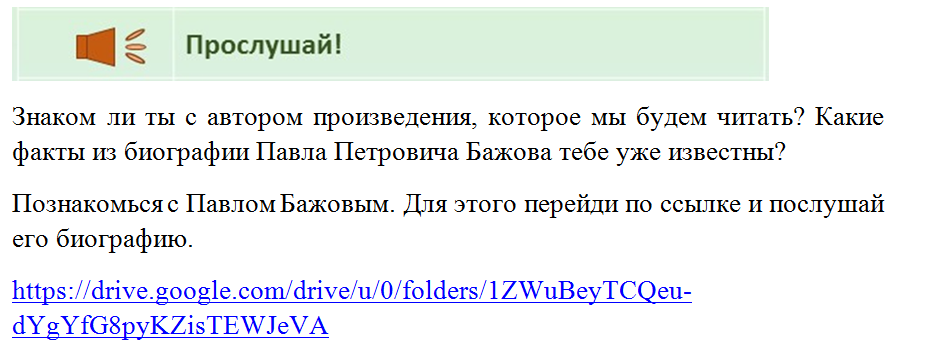 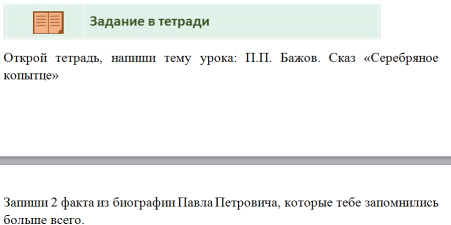 Организует первичное восприятие художественного произведения посредством аудио прослушивания или видео просмотра 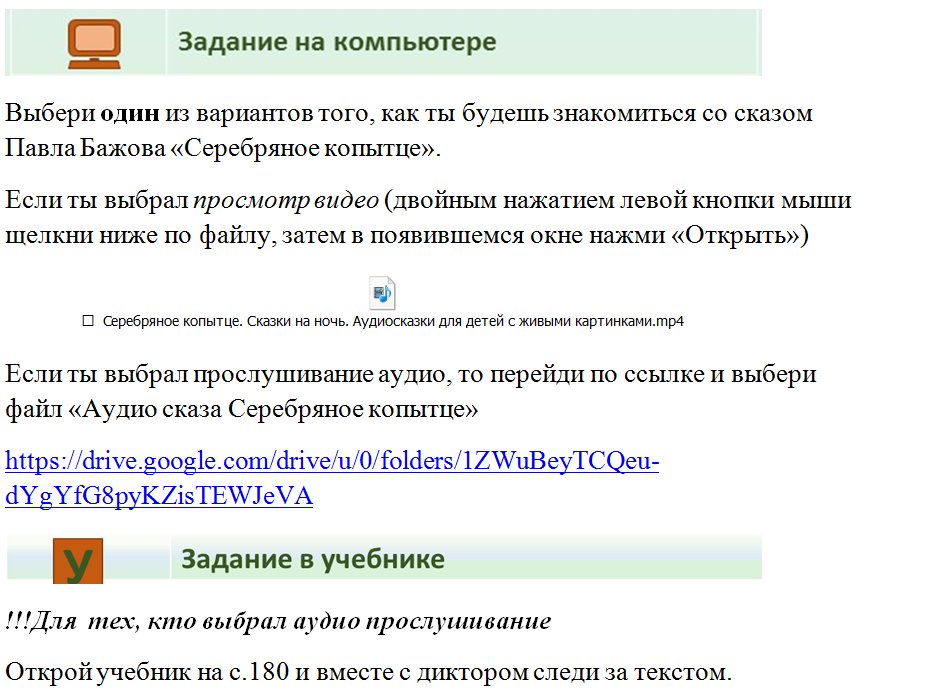 Обеспечивает работу со словами, которые могли вызвать затруднение при изучении произведения 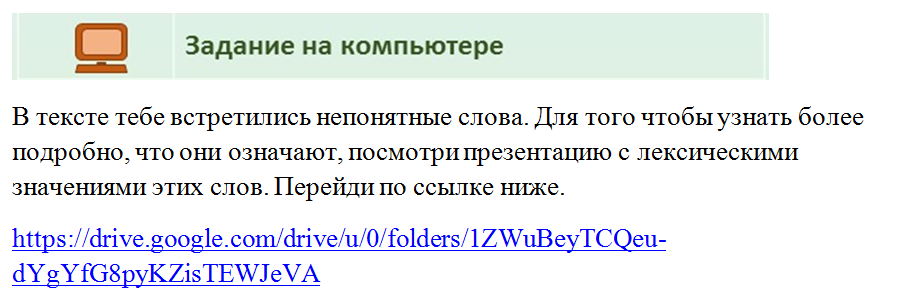 Знакомятся с биографией автора Записывают наиболее запомнившиеся факты биографии в тетрадьВыбирают один из вариантов знакомства с произведением: аудио прослушивание или видео просмотр Уточнение лексического значения незнакомых слов при помощи презентацииhttps://drive.google.com/drive/u/0/folders/1ZWuBeyTCQeu-dYgYfG8pyKZisTEWJeVA Предметные: воспринимают на слух художественное произведенияКоммуникативные: используют цифровые ресурсы для выполнения поставленных учебных задач.Познавательные: проводят анализ и синтез при работе с произведениемЛичностные: развитие этических чувств, доброжелательности и эмоционально-нравственной отзывчивости, понимания и сопереживания чувствам других людейПервичное закрепление нового знания с проговариванием во внешней речи.(Выявление первичного восприятия)Задача: проверка понимания  обучающимися фактического содержания прочитанного(Постановка учебной задачи, проблемного вопроса) Задача: создание ситуации противоречия и формулировка учебной проблемы4 минуты Контрольный блокОрганизует работу по выявлению первичного восприятия текста при помощи ответа на вопросы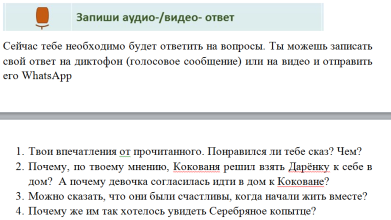 Обеспечивает ответ учащихся на проблемный вопрос 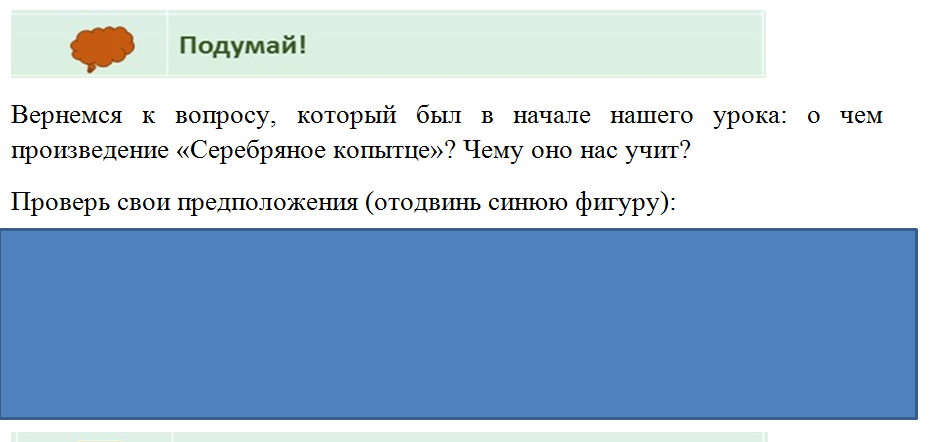 Отвечают на вопросы в рабочем листе; ответ записывают  в аудио или видео формате Отвечают на проблемный вопрос и сверяют с ответом учителя Вопросы для учащихся:1.	Твои впечатления от прочитанного. Понравился ли тебе сказ? Чем?2.	Почему, по твоему мнению, Кокованя решил взять Дарёнку к себе в дом?  А почему девочка согласилась идти в дом к Коковане? 3.	Можно сказать, что они были счастливы, когда начали жить вместе? 4.	Почему же им так хотелось увидеть Серебряное копытце?Предметные: определяют главную мысль произведения.Коммуникативные: формулируют собственное мнение в устной и письменной речи, используют цифровые ресурсы для выполнения поставленных учебных задач.Познавательные: проводят анализ и синтез при работе с произведениемЛичностные: развитие этических чувств, доброжелательности и эмоционально-нравственной отзывчивости, понимания и сопереживания чувствам других людейРефлексияИтог урокаЗадачи: рефлексия учебной деятельности, самоанализ, рефлексия чувств и эмоций.2 минуты Коммуникативный и консультативный блокОбеспечивает подведение итогов урока с точки зрения обучающихся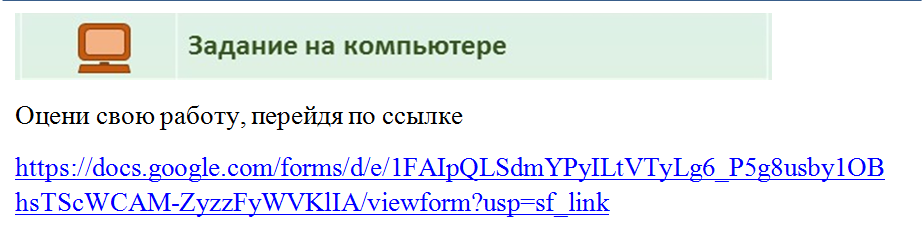 Подводят итоги урока при помощи записи ответа на вопросы в Google Forms: что удалось сделать, что вызвало затруднениеhttps://docs.google.com/forms/d/e/1FAIpQLSdmYPyILtVTyLg6_P5g8usby1OBhsTScWCAM-ZyzzFyWVKlIA/viewform?usp=sf_link Регулятивные: оценивают результаты работы.Инструктаж по выполнению домашнего заданияЗадача: обеспечение понимания учащимися цели, содержания и способ выполнения домашнего заданияКоммуникативный и консультативный блокОрганизует объяснение по выполнению домашнего задания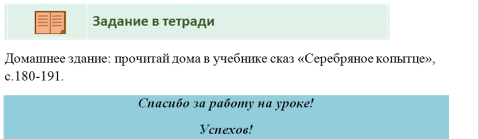 Осмысливание домашнего задания 